ПРАВИТЕЛЬСТВО РЕСПУБЛИКИ БУРЯТИЯПОСТАНОВЛЕНИЕот 15 мая 2017 г. N 213г. Улан-УдэОБ УТВЕРЖДЕНИИ ПОРЯДКА ПРЕДОСТАВЛЕНИЯ СУБСИДИЙИЗ РЕСПУБЛИКАНСКОГО БЮДЖЕТА СОЦИАЛЬНО ОРИЕНТИРОВАННЫМНЕКОММЕРЧЕСКИМ ОРГАНИЗАЦИЯМ, ОСУЩЕСТВЛЯЮЩИМ ДЕЯТЕЛЬНОСТЬНА ТЕРРИТОРИИ РЕСПУБЛИКИ БУРЯТИЯВо исполнение статьи 78.1 Бюджетного кодекса Российской Федерации, статьи 31.1 Федерального закона от 12.01.1996 N 7-ФЗ "О некоммерческих организациях", Закона Республики Бурятия от 07.03.2013 N 3171-IV "О государственной поддержке социально ориентированных некоммерческих организаций в Республике Бурятия", постановления Правительства Республики Бурятия от 30.05.2016 N 225 "Об утверждении Государственной программы Республики Бурятия "Развитие гражданского общества и поддержка социально ориентированных некоммерческих организаций в Республике Бурятия (2016 - 2020 годы)" и о внесении изменений в постановление Правительства Республики Бурятия от 10.04.2013 N 180 "Об утверждении Государственной программы Республики Бурятия "Совершенствование государственного управления" Правительство Республики Бурятия постановляет:1. Утвердить прилагаемый Порядок предоставления субсидий из республиканского бюджета социально ориентированным некоммерческим организациям, осуществляющим деятельность на территории Республики Бурятия.2. Признать утратившими силу:- постановление Правительства Республики Бурятия от 18.11.2011 N 604 "Об утверждении Порядка предоставления субсидий из республиканского бюджета социально ориентированным некоммерческим организациям, осуществляющим деятельность на территории Республики Бурятия";- постановление Правительства Республики Бурятия от 18.04.2012 N 218 "О внесении изменений в постановление Правительства Республики Бурятия от 18.11.2011 N 604 "Об утверждении Порядка предоставления субсидий из республиканского бюджета социально ориентированным некоммерческим организациям, осуществляющим деятельность на территории Республики Бурятия";- пункт 2 постановления Правительства Республики Бурятия от 19.07.2012 N 438 "О внесении изменений в некоторые постановления Правительства Республики Бурятия";- пункт 1 постановления Правительства Республики Бурятия от 14.08.2013 N 441 "О внесении изменений в некоторые правовые акты Правительства Республики Бурятия";- постановление Правительства Республики Бурятия от 25.04.2014 N 193 "О внесении изменений в постановление Правительства Республики Бурятия от 18.11.2011 N 604 "Об утверждении Порядка предоставления субсидий из республиканского бюджета социально ориентированным некоммерческим организациям, осуществляющим деятельность на территории Республики Бурятия";- постановление Правительства Республики Бурятия от 12.10.2015 N 523 "О внесении изменений в постановление Правительства Республики Бурятия от 18.11.2011 N 604 "Об утверждении Порядка предоставления субсидий из республиканского бюджета социально ориентированным некоммерческим организациям, осуществляющим деятельность на территории Республики Бурятия";- пункт 7 постановления Правительства Республики Бурятия от 25.12.2015 N 659 "О внесении изменений в некоторые нормативные правовые акты Правительства Республики Бурятия";- пункт 1 постановления Правительства Республики Бурятия от 27.04.2016 N 159 "О внесении изменений в некоторые правовые акты Правительства Республики Бурятия и о признании утратившими силу некоторых правовых актов Правительства Республики Бурятия".3. Настоящее постановление вступает в силу со дня его официального опубликования.Исполняющий обязанности ПредседателяПравительства Республики БурятияП.НОСКОВУтвержденПостановлением ПравительстваРеспублики Бурятияот 15.05.2017 N 213ПОРЯДОКПРЕДОСТАВЛЕНИЯ СУБСИДИЙ ИЗ РЕСПУБЛИКАНСКОГО БЮДЖЕТАСОЦИАЛЬНО ОРИЕНТИРОВАННЫМ НЕКОММЕРЧЕСКИМ ОРГАНИЗАЦИЯМ,ОСУЩЕСТВЛЯЮЩИМ ДЕЯТЕЛЬНОСТЬ НА ТЕРРИТОРИИ РЕСПУБЛИКИ БУРЯТИЯI. Общие положения1. Настоящий Порядок определяет цели, условия и процедуру предоставления субсидий из республиканского бюджета (далее - субсидии) социально ориентированным некоммерческим организациям, осуществляющим деятельность на территории Республики Бурятия.2. Главным распорядителем бюджетных средств, осуществляющим предоставление субсидий, является Администрация Главы Республики Бурятия и Правительства Республики Бурятия (далее - Администрация).3. Субсидии предоставляются за счет грантов Президента Российской Федерации на развитие гражданского общества, предоставляемых Фондом-оператором президентских грантов по развитию гражданского общества, а также за счет средств республиканского бюджета.4. Субсидии предоставляются социально ориентированным некоммерческим организациям на следующие цели:4.1. Финансовое обеспечение затрат в связи с реализацией социального проекта или программы.4.2. Оказание ресурсной поддержки социально ориентированным некоммерческим организациям в Республике Бурятия.Субсидии не предоставляются в целях финансового обеспечения оказания общественно полезных услуг, исполнения государственного социального заказа на оказание государственных услуг в социальной сфере, возмещения затрат, понесенных организациями до дня начала приема заявок на участие в Конкурсе.(абзац введен Постановлением Правительства РБ от 09.02.2023 N 69)5. Субсидии предоставляются по итогам организованного Администрацией конкурсного отбора заявок социально ориентированных некоммерческих организаций (далее - Конкурс) на информационной площадке Конкурса, указанной в объявлении о проведении Конкурса (пункт 8 настоящего Порядка).(в ред. Постановления Правительства РБ от 09.02.2023 N 69)6. Сведения о субсидии размещаются на едином портале бюджетной системы Российской Федерации в информационно-телекоммуникационной сети Интернет (далее - Единый портал) (в разделе Единого портала) не позднее 15-го рабочего дня, следующего за днем принятия закона (решения) о республиканском бюджете (закона (решения) о внесении изменений в закон (решение) о республиканском бюджете).(п. 6 в ред. Постановления Правительства РБ от 09.02.2023 N 69)II. Порядок проведения отбора получателей субсидий(в ред. Постановления Правительства РБ от 09.02.2023 N 69)7. Отбор социально ориентированных некоммерческих организаций - получателей субсидии осуществляется по результатам проведения Конкурса исходя из наилучших условий достижения результатов предоставления субсидии.8. Администрация издает приказ о проведении Конкурса и размещает объявление в информационно-коммуникационной сети Интернет на официальном сайте Администрации (https://egov-buryatia.ru/), на информационной площадке Конкурса (https://бурятия.гранты.рф) в течение 5 календарных дней со дня подписания приказа и направляет сведения для размещения на Едином портале в течение 5 рабочих дней со дня подписания приказа.(в ред. Постановления Правительства РБ от 09.02.2023 N 69)В объявлении о проведении Конкурса указывается следующая информация:- срок проведения Конкурса, а также дата и время окончания приема заявок, которая не может быть ранее 30-го календарного дня, следующего за днем размещения объявления о проведении Конкурса;(в ред. Постановления Правительства РБ от 09.02.2023 N 69)- наименование, место нахождения, почтовый адрес, адрес электронной почты Администрации;- результаты предоставления субсидии в соответствии с пунктом 15 настоящего Порядка;- доменное имя, и (или) сетевой адрес, и (или) указатель страниц сайта в информационно-телекоммуникационной сети Интернет, на котором обеспечивается проведение Конкурса;- требования к участникам Конкурса и перечень документов, представляемых участниками Конкурса для подтверждения их соответствия указанным требованиям;- порядок подачи заявок участниками Конкурса и требования, предъявляемые к форме и содержанию заявок, подаваемых участниками Конкурса, которые включают в том числе согласие на публикацию (размещение) в информационно-телекоммуникационной сети Интернет информации об участнике Конкурса, о подаваемой участником Конкурса заявке, иной информации об участнике Конкурса, связанной с Конкурсом;;(в ред. Постановления Правительства РБ от 09.02.2023 N 69)- порядок отзыва заявок участников Конкурса, порядок возврата заявок участников Конкурса, определяющий в том числе основания для возврата заявок, порядок внесения изменений в заявки участников Конкурса;(абзац введен Постановлением Правительства РБ от 09.02.2023 N 69)- правила рассмотрения и оценки заявок участников Конкурса;- порядок предоставления участникам Конкурса разъяснений положений объявления о проведении Конкурса, даты начала и окончания срока такого предоставления;- срок, в течение которого победители Конкурса должны подписать соглашение о предоставлении субсидии (далее - соглашение);- условия признания победителей Конкурса уклонившимися от заключения соглашения;- дата размещения результатов Конкурса на официальном портале Администрации, информационной площадке Конкурса, Едином портале, которая не может быть позднее 5-го календарного дня с даты подписания протокола, указанного в пункте 34 настоящего Порядка;(в ред. Постановления Правительства РБ от 09.02.2023 N 69)- абзац исключен. - Постановление Правительства РБ от 09.02.2023 N 69.9. Социально ориентированная некоммерческая организация должна отвечать следующим требованиям:1) осуществляет хотя бы один из видов деятельности, предусмотренных пунктом 1 статьи 31.1 Федерального закона от 12.01.1996 N 7-ФЗ "О некоммерческих организациях", Законом Республики Бурятия от 07.03.2013 N 3171-IV "О государственной поддержке социально ориентированных некоммерческих организаций в Республике Бурятия";2) создано в организационно-правовой форме общественной организации (за исключением политических партий, государственных (муниципальных) учреждений), общественного движения, фонда (за исключением личного фонда), частного (общественного) учреждения, автономной некоммерческой организации, ассоциации (союза), религиозной организации, казачьего общества или общины коренных малочисленных народов Российской Федерации;(в ред. Постановления Правительства РБ от 09.02.2023 N 69)3) зарегистрирована в установленном законодательством Российской Федерации порядке и осуществляет в соответствии с учредительными документами деятельность на территории Республики Бурятия не менее одного года на дату объявления Конкурса;(пп. 3 в ред. Постановления Правительства РБ от 09.02.2023 N 69)4) не имеет учредителя, являющегося государственным органом, органом местного самоуправления или публично-правовым образованием;5) на 1-е число месяца, предшествующего месяцу заключения соглашения:- должна отсутствовать неисполненная обязанность по уплате налогов, сборов, страховых взносов, пеней, штрафов, процентов, подлежащих уплате в соответствии с законодательством Российской Федерации о налогах и сборах;- должна отсутствовать просроченная задолженность по возврату в бюджет Республики Бурятия субсидий, бюджетных инвестиций, предоставленных в том числе в соответствии с иными правовыми актами, и иная просроченная (неурегулированная) задолженность перед Республикой Бурятия;(в ред. Постановления Правительства РБ от 09.02.2023 N 69)- не должна находиться в процессе реорганизации (за исключением реорганизации в форме присоединения к организации, являющейся участником Конкурса, другого юридического лица), ликвидации, в отношении организации не введена процедура банкротства, деятельность организации не приостановлена в порядке, предусмотренном законодательством Российской Федерации;(в ред. Постановления Правительства РБ от 09.02.2023 N 69)- не должна являться иностранным юридическим лицом, в том числе местом регистрации которого является государство или территория, включенные в утверждаемый Министерством финансов Российской Федерации перечень государств и территорий, используемых для промежуточного (офшорного) владения активами в Российской Федерации (далее - офшорные компании), а также российским юридическим лицом, в уставном (складочном) капитале которого доля прямого или косвенного (через третьих лиц) участия офшорных компаний в совокупности превышает 25 процентов (если иное не предусмотрено законодательством Российской Федерации). При расчете доли участия офшорных компаний в капитале российских юридических лиц не учитывается прямое и (или) косвенное участие офшорных компаний в капитале публичных акционерных обществ (в том числе со статусом международной компании), акции которых обращаются на организованных торгах в Российской Федерации, а также косвенное участие таких офшорных компаний в капитале других российских юридических лиц, реализованное через участие в капитале указанных публичных акционерных обществ;(в ред. Постановления Правительства РБ от 09.02.2023 N 69)- не должна получать средства из республиканского бюджета в соответствии с иными нормативными правовыми актами на цели, указанные в пункте 4 настоящего Порядка;(в ред. Постановления Правительства РБ от 09.02.2023 N 69)- отсутствие у организации фактов нецелевого использования субсидий, предоставленных Администрацией, нарушений условий соглашений о предоставлении таких субсидий в течение последних трех лет до дня начала приема заявок на участие в Конкурсе.(в ред. Постановления Правительства РБ от 09.02.2023 N 69)В состав заявки на участие в Конкурсе включается только одна программа или один социальный проект социально ориентированной некоммерческой организации.10. Для участия в Конкурсе социально ориентированной некоммерческой организации необходимо зарегистрироваться на информационной площадке Конкурса, указанной в объявлении о проведении Конкурса, и заполнить соответствующие поля электронной формы и приложить необходимые документы, которые должны содержать следующие сведения:(в ред. Постановления Правительства РБ от 09.02.2023 N 69)1) направление, которому преимущественно соответствует планируемая деятельность по проекту;2) название проекта, на реализацию которого запрашивается субсидия;3) краткое описание социального проекта или программы (не менее 500 и не более 3000 символов);4) географию проекта;5) сроки реализации социального проекта или программы (сроки использования субсидии на реализацию социального проекта или программы не должны превышать 24 месяца);6) актуальность и социальную значимость проекта (не менее 500 и не более 3000 символов);7) целевые группы проекта (один или несколько вариантов);8) цель (цели) и задачи проекта;9) ожидаемые количественные и качественные результаты проекта;10) общую сумму расходов на реализацию проекта;11) запрашиваемый размер субсидии;12) календарный план проекта;13) расходы на реализацию социального проекта или программы (бюджет);(пп. 13 в ред. Постановления Правительства РБ от 09.02.2023 N 69)14) информацию о руководителе проекта;15) информацию о команде проекта;16) информацию об организации, включая: полное и сокращенное (при наличии) наименование, основной государственный регистрационный номер и (или) идентификационный номер налогоплательщика, место нахождения организации; основные виды деятельности организации; контактный телефон организации;(в ред. Постановления Правительства РБ от 09.02.2023 N 69)адрес электронной почты для направления организации юридически значимых сообщений;17) сроков реализации социального проекта или программы (сроки использования субсидии на реализацию социального проекта или программы не должны превышать 24 месяца);18) собственный вклад организации и дополнительные ресурсы, привлекаемые на реализацию социального проекта или программы (денежные средства, имущество, имущественные права, а также безвозмездно полученные социально ориентированной некоммерческой организацией товары, работы и услуги, труд добровольцев по их стоимостной оценке);(пп. 18 в ред. Постановления Правительства РБ от 09.02.2023 N 69)19) опыт организации по успешной реализации программ, проектов, соответствующему направлению деятельности, соответствие опыта и компетенций команды (не менее 500 и не более 3000 символов);20) информационную открытость организации (сайт, страницы в социальных сетях).(в ред. Постановления Правительства РБ от 09.02.2023 N 69)В состав заявки также включаются следующие документы:1) электронная (отсканированная) копия действующей редакции устава организации (со всеми внесенными изменениями);2) электронная (отсканированная) копия документа, подтверждающая полномочия лица на подачу заявки от имени организации, - в случае если заявку подает лицо, сведения о котором как о лице, имеющем право без доверенности действовать от имени организации, не содержатся в Едином государственном реестре юридических лиц. Каждый из указанных документов представляется в виде одного файла в формате pdf.10.1. Организация вправе по собственной инициативе включить в состав заявки на участие в Конкурсе:- копии писем органов государственной власти, органов местного самоуправления, коммерческих и некоммерческих организаций, а также граждан и их объединений, содержащих оценку (отзывы, рекомендации) деятельности организации;- печатные материалы, документы, содержащие, подтверждающие и (или) поясняющие информацию об организации и (или) мероприятиях (деятельности), для осуществления которых запрашивается субсидия.(п. 10.1 введен Постановлением Правительства РБ от 09.02.2023 N 69)11. Одна социально ориентированная некоммерческая организация может подать только одну заявку. В случае подачи одной социально ориентированной некоммерческой организацией двух и более заявок для участия в Конкурсе допускается заявка, которая была подана ранее остальных.12. Администрация помимо документов, представленных заявителем, самостоятельно запрашивает в налоговом органе сведения о наличии (отсутствии) задолженности по уплате налогов, сборов, пеней и штрафов за нарушение законодательства Российской Федерации о налогах и сборах. Проверка сведений по выписке из Единого государственного реестра юридических лиц проводится на информационной площадке Конкурса.(п. 12 в ред. Постановления Правительства РБ от 09.02.2023 N 69)13. Администрирование Конкурса (устное и письменное консультирование по вопросам подготовки заявок, размещение информации на информационной площадке Конкурса, регистрация заявок, предварительное рассмотрение заявок на соответствие требованиям Конкурса, направление заявок на доработку организациям, подготовка информации о поступивших заявках, направление запросов, иное информационное и организационное сопровождение) проводится уполномоченными сотрудниками Администрации.Организация вправе самостоятельно внести изменения в заявку до окончания срока приема заявок на участие в Конкурсе.(п. 13 в ред. Постановления Правительства РБ от 09.02.2023 N 69)14. В срок не более 15 календарных дней со дня окончания срока приема заявок на участие в Конкурсе Администрация размещает на информационной площадке Конкурса информацию обо всех поступивших заявках и направляет информацию конкурсной комиссии, указанной в пункте 16 настоящего Порядка, для рассмотрения и оценки.(в ред. Постановления Правительства РБ от 09.02.2023 N 69)Информация должна содержать:- наименование организации;- ОГРН и/или ИНН;- название проекта;- краткое описание проекта;- размер запрашиваемой поддержки.15. Результатами предоставления субсидии являются: количественные и качественные характеристики - показатели, предусмотренные описанием социального проекта или программы (количество благополучателей проекта (программы) и количество добровольцев, участвовавших в реализации проекта (программы), социальный эффект, полученный благодаря осуществлению проекта (программы) и изменения, которые произошли в отношении целевой группы (целевых групп), жизни конкретных людей и (или) решении общественно значимой проблемы (в том числе создании условий для ее решения)).(п. 15 в ред. Постановления Правительства РБ от 09.02.2023 N 69)III. Порядок формирования конкурсной комиссии(в ред. Постановления Правительства РБ от 09.02.2023 N 69)16. Состав конкурсной комиссии утверждается правовым актом Администрации. Лица, замещающие государственные и муниципальные должности, должности государственной и муниципальной службы, не могут составлять более одной трети от общего числа членов комиссии.Члены конкурсной комиссии обязаны сообщить Администрации в письменной форме о наличии или о возникновении личной заинтересованности при рассмотрении и оценке соответствующих проектов.17. Конкурсная комиссия в своей деятельности руководствуется настоящим Порядком и утверждает:1) состав экспертов;2) распределение проектов по экспертам;3) количество баллов, необходимых для определения победителя Конкурса среди заявок на цели, указанные в пункте 4.1 настоящего Порядка, в сумме, предусмотренной в смете участника Конкурса, но не более 300000 (триста тысяч) рублей;4) количество баллов, необходимых для определения победителя Конкурса среди заявок на цели, указанные в пункте 4.1 настоящего Порядка, в сумме, предусмотренной в смете участника Конкурса, свыше 300000 рублей, но не более 1000000 (один миллион) рублей;5) количество баллов, необходимых для определения победителя Конкурса среди заявок на цели, указанные в пункте 4.2 настоящего Порядка, в сумме до десяти процентов от распределяемого между победителями конкурсного отбора объема субсидии, но не более 3000000 (три миллиона) рублей;6) результаты оценки заявок экспертами;7) методические рекомендации по оценке заявок.18. Заседание конкурсной комиссии правомочно, если на нем присутствует не менее половины ее членов. В работе конкурсной комиссии члены конкурсной комиссии участвуют лично.19. Эксперты - представители некоммерческих организаций Республики Бурятия, квалифицированные специалисты, лица, замещающие государственные должности субъекта Российской Федерации, государственной и муниципальной службы, муниципальные должности, физические лица, привлеченные Администрацией, конкурсной комиссией, имеющие опыт оценки заявок на участие в конкурсах и реализации проекта на территории Республики Бурятия или которые обладают опытом и знаниями в определенной сфере социально ориентированной деятельности.Лица, замещающие государственные и муниципальные должности, должности государственной и муниципальной службы, не могут составлять более одной трети от общего числа экспертов.(абзац введен Постановлением Правительства РБ от 09.02.2023 N 69)20. Состав экспертов Конкурса формируется конкурсной комиссией, в том числе из числа кандидатов, предложенных Администрацией, и утверждается протоколом конкурсной комиссии.В состав экспертов Конкурса могут быть включены:1) представители некоммерческих организаций Республики Бурятия - победители конкурса Фонда президентских грантов;2) победители грантовых Конкурсов исполнительных органов государственной власти Республики Бурятия и органов местного самоуправления в Республике Бурятия;(пп. 2 в ред. Постановления Правительства РБ от 09.02.2023 N 69)3) физические лица, привлеченные Администрацией, конкурсной комиссией, имеющие опыт оценки заявок на участие в конкурсах и реализации проекта на территории Республики Бурятия;4) лица, замещающие государственные должности субъекта Российской Федерации, должности государственной и муниципальной службы, муниципальные должности;5) квалифицированные специалисты, имеющие опыт по всем необходимым для реализации проекта профилям.Состав экспертов Конкурса не разглашается.21. Эксперты обязаны сообщить в письменной форме конкурсной комиссии о наличии или о возникновении личной заинтересованности при экспертизе и оценке соответствующих проектов. Информация о наличии или о возникновении личной заинтересованности должна быть отражена в протоколе.22. Заявка на участие в Конкурсе, допущенная до независимой экспертизы, оценивается тремя экспертами Конкурса.Оценка заявки производится экспертной группой, состоящей из 1 лица, замещающего государственную или муниципальную должность, должность государственной или муниципальной службы, и 2 экспертов, не занимающих названные должности.23. Эксперты не вправе:1) разглашать информацию о составе экспертов и иные данные, касающиеся экспертов;2) сообщать другому лицу свой уникальный идентификатор (логин) и пароль доступа к информационной площадке;3) обсуждать информацию и данные с организацией, представившей данную заявку, напрямую запрашивать у такой организации документы, информацию и (или) пояснения, а также совершать иные действия, на основе которых организация может определить эксперта Конкурса, оценивающего ее заявку на участие в Конкурсе;4) оценивать заявку на участие в Конкурсе, если она предоставлена организацией, в которой он или его близкий родственник является работником или членом конкурсной комиссии, а также в иных случаях, если имеются обстоятельства, дающие основание полагать, что эксперт Конкурса лично, прямо или косвенно заинтересован в результатах оценки соответствующей заявки.24. В случае разглашения информации результаты оценки эксперта аннулируются и не учитываются конкурсной комиссией при формировании рейтинга.25. Эксперты в своей деятельности руководствуются настоящим Порядком и методическими рекомендациями по оценке заявок, утвержденными конкурсной комиссией (далее - методические рекомендации).26. Работа экспертов анализируется конкурсной комиссией.Эксперты, не придерживающиеся методологии оценки, а также завышающие или занижающие баллы, отстраняются от работы, в дальнейшем не привлекаются к работе при проведении конкурсов.27. В случае, если конкурсная комиссия на основе методических рекомендаций признает необоснованной оценку экспертом Конкурса трех и более заявок на участие в Конкурсе, конкурсная комиссия исключает такого эксперта из состава экспертов Конкурса, а баллы, присвоенные заявкам на участие в Конкурсе указанным экспертом, не учитываются Администрацией при рассмотрении данных заявок, в том числе при определении их предварительного рейтинга.28. Услуги экспертов Конкурса не оплачиваются Администрацией, конкурсной комиссией, коммерческой и/или некоммерческой организацией. Эксперт Конкурса выполняет функции эксперта Конкурса на общественных началах, на безвозмездной основе и вправе отказаться от экспертизы заявок не менее чем за 10 календарных дней до завершения рассмотрения заявок.(в ред. Постановления Правительства РБ от 09.02.2023 N 69)IV. Порядок рассмотрения и оценки заявок участниковКонкурса. Условия и порядок предоставления субсидий(в ред. Постановления Правительства РБ от 09.02.2023 N 69)29. Рассмотрение заявок участников Конкурса осуществляется комиссией в течение 10 рабочих дней со дня окончания срока приема заявок на участие в Конкурсе.(в ред. Постановления Правительства РБ от 09.02.2023 N 69)30. Основаниями для отклонения заявки участника Конкурса являются:(в ред. Постановления Правительства РБ от 09.02.2023 N 69)- несоответствие организации требованиям пункта 9 настоящего Порядка;- несоответствие представленных документов требованиям, установленным подпунктами 1 - 5 пункта 9 настоящего Порядка, или непредставление (представление не в полном объеме) указанных документов;- наличие незаполненных полей, обязательных для заполнения, и недостоверность информации при формировании заявки в электронном виде на информационной площадке Конкурса;(в ред. Постановления Правительства РБ от 09.02.2023 N 69)- недостоверность представленной информации, в том числе информации о месте нахождения и адресе социально ориентированной некоммерческой организации;- подача участником Конкурса заявки после даты и (или) времени, определенных для подачи заявок.(в ред. Постановления Правительства РБ от 09.02.2023 N 69)31. Решение о допуске заявки на участие в Конкурсе до независимой экспертизы или об отклонении заявки с указанием причин ее отклонения оформляется протоколом конкурсной комиссии.(в ред. Постановления Правительства РБ от 09.02.2023 N 69)32. Оценка заявок на участие в Конкурсе осуществляется на информационной площадке Конкурса с использованием балльной системы в соответствии с критериями оценок согласно приложению N 1 к настоящему Порядку в срок не более 20 рабочих дней со дня принятия решения о допуске заявки до независимой экспертизы.(в ред. Постановления Правительства РБ от 09.02.2023 N 69)Абзац исключен. - Постановление Правительства РБ от 09.02.2023 N 69.33. Комиссия в течение 10 рабочих дней после получения результатов независимой экспертизы составляет протокол, содержащий рейтинг участников Конкурса с учетом количества выставленных экспертами баллов в порядке убывания суммы набранных баллов.34. Субсидии предоставляются организациям, получившим в соответствии с рейтингом наибольшее количество баллов согласно пункту 17 настоящего Порядка, на цели, предусмотренные пунктами 4.1 и 4.2 настоящего Порядка.Организации, набравшие равное количество баллов, определяются в рейтинге простым большинством голосов от числа членов конкурсной комиссии. При равенстве голосов решающим является голос председателя конкурсной комиссии или лица, его замещающего. Все решения конкурсной комиссии оформляются в протоколе заседаний конкурсной комиссии.35. Протоколы заседаний конкурсной комиссии, которыми оформлены решения, связанные с проведением Конкурса, размещаются Администрацией на информационной площадке Конкурса в течение 5 календарных дней со дня подписания таких протоколов.(п. 35 в ред. Постановления Правительства РБ от 09.02.2023 N 69)36. В течение 5 календарных дней с даты подписания протокола конкурсной комиссии, указанного в пункте 34 настоящего Порядка, оформляется приказ Администрации о результатах Конкурса и размещается на информационной площадке Конкурса, а также на официальном сайте Администрации и Едином портале с указанием следующих сведений:- дата, время и место оценки заявок участников Конкурса;- протокол конкурсной комиссии;- информация об участниках Конкурса, заявки которых были рассмотрены;- информация об участниках Конкурса, заявки которых были отклонены, с указанием причин их отклонения, в том числе положений объявления о проведении Конкурса, которым не соответствуют такие заявки;- информация о получателе (получателях) субсидии, с которым заключается соглашение:1) наименование организации;2) ОГРН и/или ИНН;3) название проекта (программы);4) краткое описание проекта (программы);5) размер субсидии.(п. 36 в ред. Постановления Правительства РБ от 09.02.2023 N 69)37. Субсидия предоставляется социально ориентированной некоммерческой организации - победителю Конкурса при соблюдении следующих условий:1) признание победителем Конкурса в соответствии с настоящим Порядком;2) заключение соглашения о предоставлении субсидии в соответствии с пунктом 43 настоящего Порядка.Основанием для отказа в предоставлении субсидии является установление факта недостоверности представленной получателем субсидии информации.(п. 37 в ред. Постановления Правительства РБ от 09.02.2023 N 69)38. Субсидии предоставляются на безвозмездной и безвозвратной основе на финансовое обеспечение затрат в следующих размерах:- на цели, указанные в пункте 4.1 настоящего Порядка, в сумме, предусмотренной в смете участника Конкурса, но не превышающей 300000 (триста тысяч) рублей;- на цели, указанные в пункте 4.1 настоящего Порядка, в сумме, предусмотренной в смете участника Конкурса, свыше 300000 (триста тысяч) рублей, но не превышающей 1000000 (один миллион) рублей;- на цели, указанные в пункте 4.2 настоящего Порядка, в сумме до десяти процентов от распределяемого между победителями конкурсного отбора объема субсидии, но не более 3000000 (три миллиона) рублей.39. За счет предоставленных субсидий социально ориентированные некоммерческие организации вправе осуществлять расходы, непосредственно связанные с реализацией социального проекта или программы:- оплата труда;- командировочные расходы;- офисные расходы;- приобретение, аренда специализированного оборудования, инвентаря и сопутствующие расходы;- разработка и поддержка сайтов, информационных систем и иные аналогичные расходы;- оплата юридических, информационных, консультационных услуг и иные аналогичные расходы;- расходы на проведение мероприятий;- издательские, полиграфические и сопутствующие расходы;- прочие прямые расходы;- уплата налогов, сборов, страховых взносов и иных обязательных платежей в бюджеты бюджетной системы Российской Федерации, обязательства по уплате которых возникают в связи с реализацией социального проекта или программы.(п. 39 в ред. Постановления Правительства РБ от 09.02.2023 N 69)40. Организации вправе по согласованию с Администрацией произвести изменения в смете расходов проекта или программы без заключения дополнительного соглашения путем юридически значимой переписки сторон в сумме, не превышающей 10 процентов от общей сметы расходов.41. Утратил силу. - Постановление Правительства РБ от 09.02.2023 N 69.42. Социально ориентированным некоммерческим организациям запрещается за счет предоставленных субсидий осуществлять следующие расходы:- расходы, связанные с осуществлением предпринимательской деятельности и оказанием помощи коммерческим организациям;- расходы, связанные с осуществлением деятельности, напрямую не связанной с реализацией социального проекта или программы;- расходы на поддержку политических партий и избирательных кампаний;- расходы на проведение митингов, демонстраций, пикетирований;- расходы на фундаментальные научные исследования;- расходы на приобретение алкогольных напитков и табачной продукции;- уплата штрафов, пеней, в том числе за нарушение законодательства о налогах и сборах;(в ред. Постановления Правительства РБ от 09.02.2023 N 69)- иные расходы, не связанные с реализацией проекта.43. Соглашение о предоставлении субсидии, дополнительное соглашение к соглашению, в том числе дополнительное соглашение о расторжении соглашения (при необходимости), заключаются в соответствии с типовыми формами, установленными Министерством финансов Республики Бурятия. Соглашения о предоставлении субсидии заключаются с победителями Конкурса в течение 20 рабочих дней с даты опубликования решения о предоставлении субсидии согласно пункту 36 настоящего Порядка.(в ред. Постановления Правительства РБ от 09.02.2023 N 69)В соглашении должны быть предусмотрены:- условия, порядок и сроки предоставления субсидии, размер субсидии;- цели и сроки использования субсидии;- права и обязанности сторон;- порядок, сроки и форма представления отчетности об использовании субсидии, ответственность сторон;- достигнутые или планируемые результаты предоставления субсидии, а также их характеристики (значения показателей, необходимых для достижения результатов предоставления субсидии);(в ред. Постановления Правительства РБ от 09.02.2023 N 69)- запрет приобретения получателем субсидий, а также иными юридическими лицами, получающими средства на основании договоров, заключенных с получателем субсидий, за счет полученных средств иностранной валюты, за исключением операций, осуществляемых в соответствии с валютным законодательством Российской Федерации при закупке (поставке) высокотехнологичного импортного оборудования, сырья и комплектующих изделий, а также связанных с достижением результатов предоставления этих средств иных операций, определенных настоящим Порядком;(в ред. Постановления Правительства РБ от 09.02.2023 N 69)- согласие получателя субсидии, лиц, получающих средства на основании договоров, заключенных с получателем субсидии (за исключением государственных (муниципальных) унитарных предприятий, хозяйственных товариществ и обществ с участием публично-правовых образований в их уставных (складочных) капиталах, коммерческих организаций с участием таких товариществ и обществ в их уставных (складочных) капиталах), на осуществление Администрацией в отношении их проверки соблюдения порядка и условий предоставления субсидии, в том числе в части достижения результатов предоставления субсидии, а также проверки органами государственного финансового контроля соблюдения получателем субсидии порядка и условий предоставления субсидии в соответствии со статьями 268.1 и 269.2 Бюджетного кодекса Российской Федерации;(в ред. Постановления Правительства РБ от 09.02.2023 N 69)- порядок возврата субсидии в случае нарушения условий предоставления или неиспользования в установленные сроки;- условия о согласовании новых условий соглашения или о расторжении соглашения в случае уменьшения Администрации как получателю бюджетных средств ранее доведенных лимитов бюджетных обязательств, приводящего к невозможности предоставления субсидии в размере, определенном в соглашении;- срок действия соглашения;- требования к отчетности.44. Субсидии перечисляются получателям субсидий в течение 15 календарных дней со дня заключения соглашений на счета в кредитных организациях, указанные при подаче заявок.При наличии нераспределенных финансовых средств Администрация вправе объявить повторный прием заявок на предоставление нераспределенных средств субсидии. В этом случае Конкурс проводится в соответствии с настоящим Порядком.(абзац введен Постановлением Правительства РБ от 09.02.2023 N 69)V. Отчетность45. Получатель субсидии ежеквартально представляет в Администрацию отчеты о достижении значений результатов предоставления субсидии и их характеристик (при установлении характеристик), об осуществлении расходов, источником финансового обеспечения которых является субсидия. Отчеты представляются по формам, определенным типовыми формами соглашений, установленных Министерством финансов Республики Бурятия, в сроки, которые установлены соглашением.(п. 45 в ред. Постановления Правительства РБ от 09.02.2023 N 69)46. Администрация вправе устанавливать в соглашении сроки и формы представления получателем субсидии дополнительной отчетности (при необходимости).(п. 46 в ред. Постановления Правительства РБ от 09.02.2023 N 69)47. По завершении реализации программы или социального проекта организацией проводится самостоятельная оценка результатов проекта и готовится аналитический отчет с указанием количественных и качественных результатов, полученных в ходе реализации проекта.Данная оценка проводится при подготовке аналитического отчета, подлежащего представлению в Администрацию.В части количественных результатов организация, реализовавшая проект, определяет достигнутые за весь срок его осуществления значения:1) показателей количественных результатов, предусмотренных описанием проекта;2) базовых показателей мониторинговой оценки результатов проекта "объем средств, дополнительно привлеченных на реализацию проекта (включая примерную оценку труда добровольцев, безвозмездно полученных товаров, работ, услуг, имущественных прав)", "количество благополучателей проекта" и "количество добровольцев, участвовавших в реализации проекта" и могут быть отражены в тексте аналитического отчета описанием;(в ред. Постановления Правительства РБ от 09.02.2023 N 69)3) иных показателей (если организация выявила значимые количественные результаты по другим показателям и считает целесообразным отметить их в составе результатов проекта).В части качественных результатов организация, реализовавшая проект, оценивает полученный ко дню завершения проекта социальный эффект, в частности определяет изменения, которые благодаря осуществлению проекта произошли в состоянии целевой группы (целевых групп), жизни конкретных людей и (или) решении общественно значимой проблемы (в том числе создании условий для ее решения).Если организацией выявлено иное незапланированное влияние на положение дел на территории реализации проекта и она может определить соответствующие изменения, произошедшие именно вследствие осуществления проекта, организация может учесть такие изменения в оценке социального эффекта.Информация о результатах проекта включается в итоговый аналитический отчет.48. Оценка результатов проекта проводится Администрацией. Данная оценка проводится на основе информации, собранной в ходе мониторинга реализации проекта (в том числе содержащейся в отчетности и иных документах, представленных некоммерческой организацией, осуществившей данный проект). Оценка проводится в течение трех месяцев со дня получения Администрацией итогового аналитического отчета согласно приложению N 2 к настоящему Порядку.Администрация проводит мониторинг достижения результатов предоставления субсидии исходя из достижения значений результатов предоставления субсидии, определенных соглашением, и событий, отражающих факт завершения соответствующего мероприятия по получению результата предоставления субсидии (контрольная точка), в порядке и по формам, которые установлены Министерством финансов Российской Федерации.(абзац введен Постановлением Правительства РБ от 09.02.2023 N 69)VI. Заключительные положения49. Администрация в пределах своих полномочий проводит обязательную проверку соблюдения получателями субсидий порядка и условий предоставления субсидий, в том числе в части достижения результатов предоставления субсидий.Органы государственного финансового контроля в пределах своих полномочий проводят проверки соблюдения получателями субсидий порядка и условий предоставления субсидий в соответствии со статьями 268.1 и 269.2 Бюджетного кодекса Российской Федерации.(п. 49 в ред. Постановления Правительства РБ от 09.02.2023 N 69)50. Субсидии подлежат возврату в бюджет бюджетной системы Российской Федерации, из которого предоставлены субсидии, в случае нарушения получателем субсидии условий, установленных при предоставлении субсидии, выявленного в том числе по фактам проверок, проведенных Администрацией и органом государственного финансового контроля, а также в случае недостижения значений результатов и показателей, указанных в пункте 15 настоящего Порядка.51. В случае недостижения количественных и качественных показателей, определенных сторонами в соглашении, Администрация в течение 10 рабочих дней с момента выявления указанных нарушений направляет получателю субсидии предложение о возврате полученной субсидии в республиканский бюджет в добровольном порядке.52. Получатель субсидии в течение 20 рабочих дней с даты получения предложения о возврате в республиканский бюджет предоставленной субсидии обязан перечислить полученные средства в республиканский бюджет.53. В случае отказа получателя субсидии от возврата субсидии в указанные сроки она подлежит взысканию в судебном порядке в соответствии с законодательством Российской Федерации.54. Остаток субсидии, не использованный в отчетном финансовом году, подлежит возврату в республиканский бюджет получателем субсидии в течение первых 15 календарных дней текущего финансового года в случаях, предусмотренных соглашением о предоставлении субсидии.(в ред. Постановления Правительства РБ от 09.02.2023 N 69)Приложение N 1к Порядку предоставлениясубсидий из республиканскогобюджета социально ориентированнымнекоммерческим организациям,осуществляющим деятельность натерритории Республики БурятияКРИТЕРИИОЦЕНКИ ЗАЯВОК НА УЧАСТИЕ В КОНКУРСЕПриложение N 2к Порядку предоставлениясубсидий из республиканскогобюджета социально ориентированнымнекоммерческим организациям,осуществляющим деятельность натерритории Республики БурятияПОРЯДОКОЦЕНКИ РЕЗУЛЬТАТОВ ПРОЕКТОВ ПОБЕДИТЕЛЕЙ КОНКУРСАНА ПРЕДОСТАВЛЕНИЕ СУБСИДИЙ ИЗ РЕСПУБЛИКАНСКОГО БЮДЖЕТАСОЦИАЛЬНО ОРИЕНТИРОВАННЫМ НЕКОММЕРЧЕСКИМ ОРГАНИЗАЦИЯМ,ОСУЩЕСТВЛЯЮЩИМ ДЕЯТЕЛЬНОСТЬ НА ТЕРРИТОРИИ РЕСПУБЛИКИ БУРЯТИЯАдминистрация определяет оценку успешности реализации проекта и вносит его в информационную систему.Значение показателя мониторинговой оценки общего вывода определяется уровнем как "низкий", "средний" или "высокий" в соответствии с показателями, предусмотренными соглашением на предоставление субсидий из республиканского бюджета социально ориентированным некоммерческим организациям, осуществляющим деятельность на территории Республики Бурятия. Требования, в которых предусматривают порядок, сроки и формы представления получателем субсидии отчетности.Указанный вывод формулируется с одной из следующих оценок: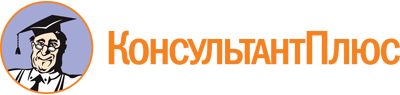 Постановление Правительства РБ от 15.05.2017 N 213
(ред. от 09.02.2023)
"Об утверждении Порядка предоставления субсидий из республиканского бюджета социально ориентированным некоммерческим организациям, осуществляющим деятельность на территории Республики Бурятия"Документ предоставлен КонсультантПлюс

www.consultant.ru

Дата сохранения: 20.06.2023
 Список изменяющих документов(в ред. Постановлений Правительства РБ от 31.01.2018 N 52,от 12.02.2019 N 49, от 19.03.2020 N 142, от 30.04.2021 N 195,от 09.02.2023 N 69)Список изменяющих документов(в ред. Постановлений Правительства РБ от 30.04.2021 N 195,от 09.02.2023 N 69)NN п/пКритерии оценки заявок на участие в КонкурсеКоэффициенты значимостиКоэффициенты значимостиКоэффициенты значимостиNN п/пКритерии оценки заявок на участие в Конкурседля заявок с запрашиваемой суммой субсидиидля заявок с запрашиваемой суммой субсидиидля заявок с запрашиваемой суммой субсидииNN п/пКритерии оценки заявок на участие в Конкурсене более 300 тыс. рублей (пункт 4.1 Порядка)свыше 300 тыс. рублей и не более 1 млн. рублей (пункт 4.1 Порядка)до десяти процентов от распределяемого между победителями конкурсного отбора объема субсидии, но не более 3 миллионов рублей (пункт 4.2 Порядка)1.Актуальность и социальная значимость проекта2,51,512.Логическая связанность и реализуемость проекта, соответствие мероприятий проекта его целям, задачам и ожидаемым результатам1,51,51,53.Соотношение планируемых расходов на реализацию проекта и его ожидаемых результатов, реалистичность бюджета проекта и обоснованность планируемых расходов на реализацию проекта1,5114.Масштаб реализации проекта023,55.Собственный вклад организации и дополнительные ресурсы, привлекаемые на реализацию проекта (денежные средства в размере не менее 1% от запрашиваемого размера субсидии, имущество, имущественные права, а также безвозмездно полученные социально ориентированной некоммерческой организацией работы и услуги, труд добровольцев)2,520,56.Опыт организации по успешной реализации программ, проектов соответствующему направлению деятельности, соответствие опыта и компетенций команды111,57.Информационная открытость организации111"Высокий"Проект реализован успешноУровень "высокий" присваивается по достижении ожидаемых количественных результатов в случае высокого показателя уровня (более 80%) достижения целевых показателей к реализации проекта и (или) представлению отчетности при отсутствии фактов нарушения (неисполнения) существенных условий договора о предоставлении субсидий.Дается оценка "проект реализован успешно""Средний"Проект реализован удовлетворительноУровень "средний" присваивается в случае частичного (60 - 80%) достижения целевых показателей (ожидаемых количественных результатов) проекта, при наличии замечаний со стороны Администрации к реализации проекта и (или) представлению отчетности при отсутствии фактов нарушения (неисполнения) существенных условий договора о предоставлении субсидий.Дается оценка "проект реализован удовлетворительно""Низкий"Проект реализован неудовлетворительноУровень "низкий" присваивается в случае нарушения (неисполнения) существенных условий договора о предоставлении субсидий.К таким случаям относится в том числе низкий уровень (менее 60%) достижения целевых показателей, который не соответствует заявленным целям и задачам проекта.Дается оценка "проект реализован неудовлетворительно"